ContraintesTexte tout public Doit pouvoir être mis en scène et joué avec des moyens raisonnables.Un huis clos dans un chalet pris par la neige.Texte inédit écrit pour la circonstance Durée maximum : 15 mn Mise en forme :Didascalies en italique et centréesTexte des répliques justifié (il est aligné à gauche ET à droite)Nom des personnages en gras et centréEn début de texte : les caractéristiques telles qu'elles sont présentées ci-dessousAucun saut de ligne entre les répliques, les didascalies et les noms de personnagesEn cas de non respect de ce formalisme, le texte ne sera pas intégré au recueil.Vous pouvez utiliser le modèle ci-dessous.Titre de votre texte de Prénom NOMPour demander l'autorisation à l'auteur : votre adresse courrielDurée approximative : x minutesPersonnagesNom du personnage 1Nom du personnage 2Nom du personnage 3...SynopsisDécorCostumesNom du personnage 1DidascalieRéplique 1Nom du personnage 2DidascalieRéplique 2Nom du personnage 3DidascalieRéplique 3Fin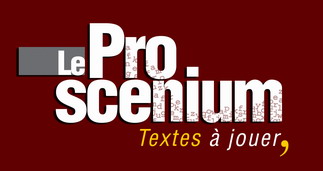 Exercice d'écriture collectiveTempête de neige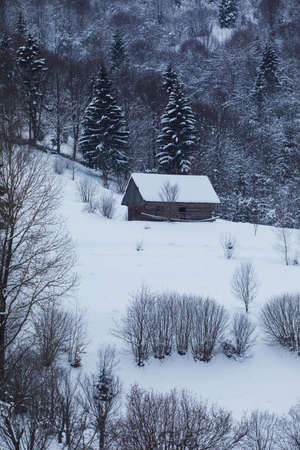 C’est l’hiver. La neige est tombée en abondance.Les personnages sont coincés dans une maison ou un chalet et ne peuvent pas sortir pour rejoindre la ville.Ils doivent attendre que la neige fonde ou que les routes soient dégagées.Le téléphone et internet ne fonctionnent plus.Des personnages extérieurs peuvent arriver, mais ils ne pourront pas repartir..